Une petite partie  LE TOUTUne grande partie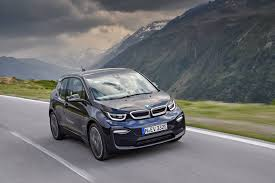 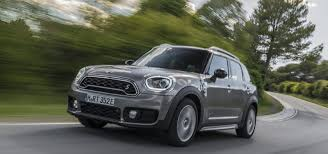 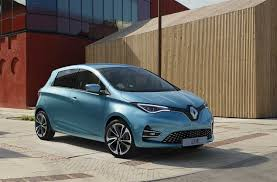 